            Ramowy Program Jubileuszowej Konferencji Naukowo-Szkoleniowej „65 lat uniwersyteckiej stomatologii zachowawczej i ortodoncji - razem w jednym kierunku”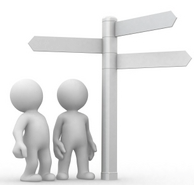 	25 listopada 2016 rok.Patronat JM Rektor Uniwersytetu Medycznego w Poznaniu prof. dr hab. Andrzej Tykarski	Dziekan Wydziału Lekarskiego II prof. dr hab. Zbigniew KrasińskiKomitet naukowy:Prof. dr hab. Anna SurdackaProf. dr hab. Teresa Matthews-BrzozowskaKomitet organizacyjny:Dr hab. n. med. Marzena Wyganowska-ŚwiątkowskaDr n. med. Przemysław Kopczyński Dr n. med. Anna Lehman-KalataLek. stom. Agata TuczyńskaProgram Konferencji:9.00 – 10.00  Uroczyste otwarcie konferencji połączone z prezentacją działalności Katedry Stomatologii Zachowawczej i Periodontologii oraz Katedry Ortopedii Szczękowej i Ortodoncji w Poznaniu oraz programem artystycznym10.00 – 10.30 Przerwa kawowa10.30 – 11.30Wykłady (4 prezentacje po 15 min, 2 wykłady interdyscyplinarne z aspektami ortodoncji i 2 wykłady stomatologii zachowawczej)11.30 – 12.00Przerwa kawowa12.00 – 13.00Wykłady (4 prezentacje po 15 min, 2 wykłady ortodontyczne i 2 wykłady periodontologiczne)13.00 – 14.00Obiad14.00 – 14.30 Uhonorowanie zasłużonych pracowników akademickich  – podziękowania14.30 – 15.30Wykład plenarny15.30 – 15.45Wykłady (1 prezentacja zachowawcza)15.45 – 16.00Dyskusja16.00 – 17.30Sesja plakatowa17.30Zakończenie KonferencjiStudencka Konferencja Naukowa „65 lat uniwersyteckiej stomatologii zachowawczej i ortodoncji - razem w jednym kierunku”9.00 – 10.00  - wspólna dla obu częściUroczyste otwarcie konferencji połączone z prezentacją działalności Kliniki Stomatologii Zachowawczej i Periodontologii oraz Kliniki Ortopedii Szczękowej i Ortodoncji w Poznaniu oraz programem artystycznym10.00 – 10.30 - wspólna dla obu częściPrzerwa kawowa10.30 – 11.30 – 6 prezentacji studenckich po 10 minPrezentacje11.30 – 12.00- wspólna dla obu częściPrzerwa kawowa12.00 – 13.00Sesja plakatowaDalszy udział w Konferencji głównej